						  RRC Re-sit Form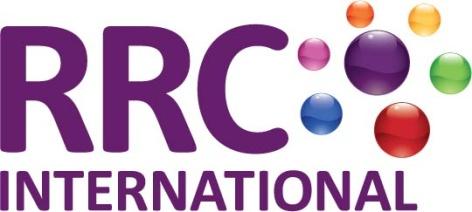 Please note: re-sits only apply to students within a valid tuition period.  * Exam date: The Open-book exam runs over 24 hours starting from 11am UK time on the date listed above.Please confirm your acceptance to RRC’s Terms and conditions detailed in the enclosed link.Please tick one of the following:Please send me a Secure Online Payment link to this email address: ______________________________I have made a Bank Transfer to RRC (details on page 2). The reference I have used is: _______________My employer has provided a purchase order – see details indicated at the top of this form I will call the Exams Team to make payment over the phone: +44 (0)20 8944 3100 (select option 2 for Exams)Please return to exams@rrc.co.uk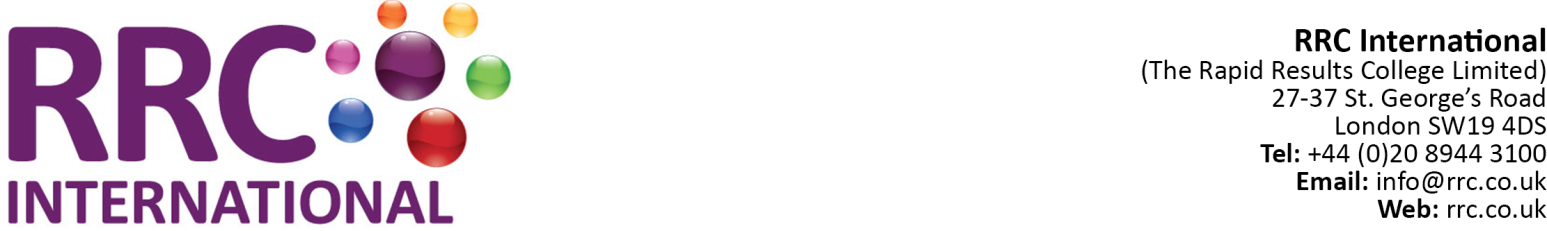 BANK AND VAT REGISTRATION DETAILSBank:					National Westminster BankBranch and Address: 			Bloomsbury Parr’s Branch					P O Box 158					214 High Holborn					LondonWC1V 7BXAccount Name:			The Rapid Results College Ltd T/A RRC InternationalAccount Number:			37761145Sort Code: 				60-30-06Remittance Address:			RRC International					27-37 St Georges Rd					London					SW19 4DSCOMPANY DETAILSVAT Number:				176 4163 95Company Registration Number:	2874974Swift Code:				NWBKGB2L	IBAN Number:				GB51NWBK60300637761145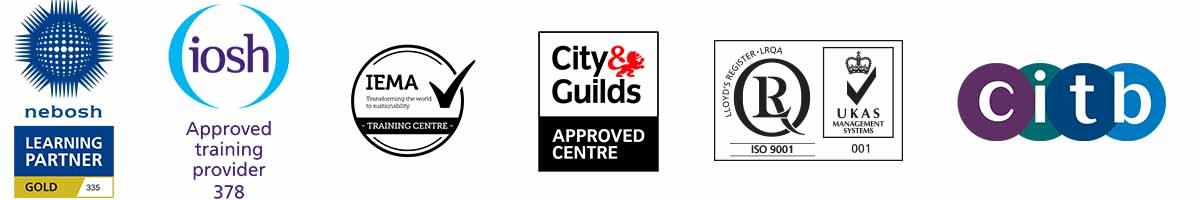 Name & Address of Delegate/StudentInvoice Address (for Company bookings only)Name: Company Name:RRC Customer Number:Company Number:Address:Contact Name:Purchase Order No:Post Code:Address:Country:Post Code:Mobile No:Country:E-Mail:Tel No:Date Of Birth:Email:Special Educational Needs:VAT NUMBER: NEBOSH National General Certificate – Open Book ExamNEBOSH National General Certificate – Open Book ExamNEBOSH National General Certificate – Open Book ExamNEBOSH National General Certificate – Open Book ExamNEBOSH National General Certificate – Open Book ExamNEBOSH National General Certificate – Open Book ExamNEBOSH National General Certificate – Open Book ExamNG1 Exam date17 Jan 2407 Feb 2406 Mar 2403 Apr 2408 May 2405 Jun 2405 Jun 24Register by01 December22 December26 January23 February29 March26 April26 AprilPlease tickNG1 Exam date03 Jul 2407 Aug 2404 Sep 2402 Oct 2406 Nov 2404 Dec 2404 Dec 24Register by24 May28 June26 July23 August27 September25 October25 OctoberPlease tickNEBOSH National General Certificate – Risk AssessmentNEBOSH National General Certificate – Risk AssessmentNEBOSH National General Certificate – Risk AssessmentNEBOSH National General Certificate – Risk AssessmentNEBOSH National General Certificate – Risk AssessmentNEBOSH National General Certificate – Risk AssessmentNEBOSH National General Certificate – Risk AssessmentNG2 Submission deadline24 Jan 2414 Feb 2413 Mar 2410 Apr 2415 May 2412 Jun 2412 Jun 24Register by01 December22 December26 January23 February29 March26 April26 AprilPlease tickNG2 Submission deadline10 Jul 2414 Aug 2411 Sep 2409 Oct 2413 Nov 2411 Dec 2411 Dec 24Register by24 May28 June26 July23 August27 September25 October25 OctoberPlease tickIntended unit(s)Intended unit(s)Intended unit(s)Cost (incl. VAT)Cost (incl. VAT)Please tickPlease tickPlease tickNG1 Open-book exam onlyNG1 Open-book exam onlyNG1 Open-book exam only£173.00£173.00NG2 Risk Assessment onlyNG2 Risk Assessment onlyNG2 Risk Assessment only£125.00£125.00NG1 Exam and NG2 Risk AssessmentNG1 Exam and NG2 Risk AssessmentNG1 Exam and NG2 Risk Assessment£262.00£262.00